Wiederholung/Festigung zum 1. LernjahrBitte Worddatei zurückschicken – Abgabedatum: 04.06.2020Guardate i disegni e fate delle frasi al presente e al passato (12 frasi)! (Bitte mit den Bildern 6 Sätze in der Gegenwart und 6 Sätze in der Vergangenheit bilden!)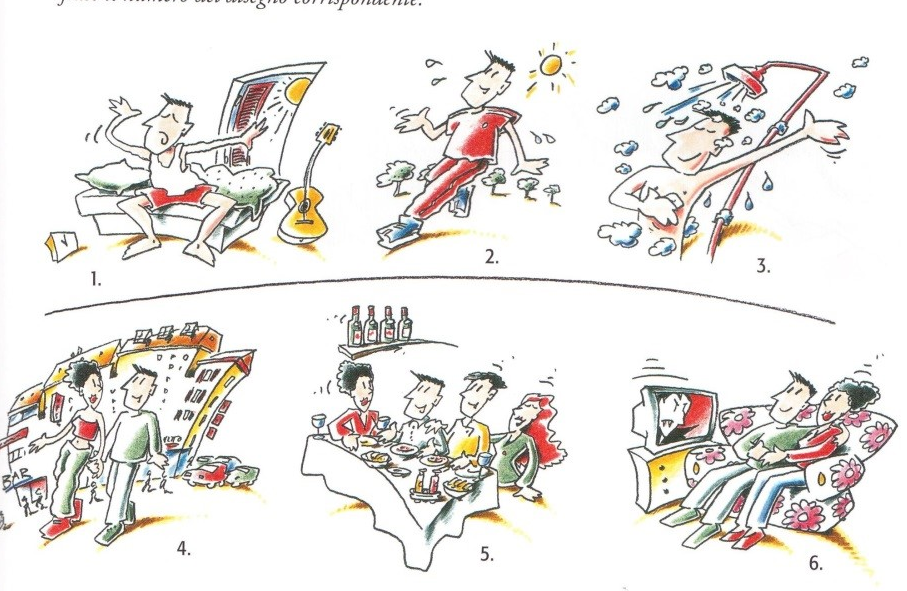 Completate le frasi usando al massimo 4 paroline! (Bitte Text lesen und die Sätze mit 4 Wörtern vervollständigen!)Cara Maria, Sto bene perché sono in vacanza a Trieste. Per sfortuna la mia camera non mi piace perché non è pulita. A colazione posso mangiare tanto perché c`è un buffet. Purtroppo il mare è molto lontano. Per andare al mare io devo prendere l`autobus perché non ho una macchina.La spiaggia è ideale per rilassare e per giocare a pallavolo. Nel pomeriggio vado in una scuola di lingue dove studio italiano e inglese.Per fortuna ho un`amica che è in vacanza con me. È simpatica e insieme usciamo la sera.La mia famiglia mi manca e spero che ritorno presto.SalutiMariannaCompletate la tabella, inserite le preposizioni e consultate anche l`internet! (Bitte Tabelle vervollständigen, setzt die Vorwörter ein und nehmt auch das Internet zur Hilfe!)Consultate il sito `Espresso`( https://www.hueber.de/shared/uebungen/espresso/ ) e fate i seguenti esercizi online! Vi prego di indicare la percentuale! Besucht die Seite `Espresso`und macht die folgenden Online-Übungen! Prozentangaben der erreichten Punkte bitte dazuschreibenTempo libero: ( Übung 1 – 9) https://www.hueber.de/shared/uebungen/espresso/index2.php?Volume=1&Lection=4&Exercise=1&SubExercise=1In albergo: ( Übung 1 – 9) https://www.hueber.de/shared/uebungen/espresso/index2.php?Volume=1&Lection=5&Exercise=1&SubExercise=1 Esercizio d‘ ascolto - Nuovi compagni di classe: Ascolta la conversazione e segna la risposta giusta.1 Ben, il nuovo compagno di classe, …A  è inglese, di Birmingham.B  vive in Italia da due mesi.C  vive in Italia con i suoi genitori.D  vive in Italia e la mamma è architetta.2 Ben ha una sorella minore che …A  frequenta le medie.B  ha 17 anni.C  è bionda.D  vive in Inghilterra.3 Elena è una ragazzaA  svizzera che abita in Svizzera.B  italiana e i suoi nonni sono svizzeri.C  carina.D  va in vacanza in Italia4 La professoressa di tedesco …A  è molto brava.B  è molto severa.C  dice che il tedesco di Elena non è facile da capire D  dice che Elena non parla bene l`italiano.5 Elena …A  non ha una sorella che si chiama Roberta.B  ha una famiglia grande.C  ha 4 sorelle e due fratelli.D  ha due sorelle e due fratelli.6 Le ragazze 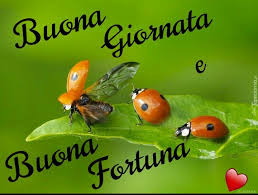 A  vogliono andare a bere qualcosaB  non vogliono andare a fare il bagno C  hanno l`intenzione di fare il bagno D  sono stanche perché fa caldo7 In acqua …A  parlano di altri amici.B  parlano di Roberta.C  parlano di calcio.D  parlano di pallavolo.1. Marianna è a Trieste perché 2. Purtroppo la camera 3. A colazione lei 4. Per passare tempo al mare deve 5. Nel pomeriggio lei6. Al mare può7. Con un`amica è possibile8. Di solito pensa alla ESERCIZIO 1illol’laiglileaallodadallesusull`inneididelTelefono ______ amico.Il libro è  ____ borsa (Tasche).Il quaderno è ____ tavolo (Tisch).Vanno ____ ristorante.Dov’è il giornale ____ signore?Il treno è  ____ binario 7 (Bahnsteig 7).Guardo ____ specchio (Spiegel).Andiamo ____ nonna.Chi è  ____ porta?Le signore parlano ____ moda (Mode).Toni è ____ edicola (am Kiosk).Andiamo ____ cinema. Carlo parla ____  Toscana.Abbiamo una camera vicino ____ stazione.Le ragazze vanno ____ famiglia Riccardi.Andiamo ____ porta.Il gatto dorme ____ letto.La casa è in fondo (am Ende) ____ strada.La ragazza passa ____ ponte.Andiamo ____ bar.Quando vai ____ medico.____ tavolo ci sono tre libri.Vado ____ aeroporto.